Begleitprotokoll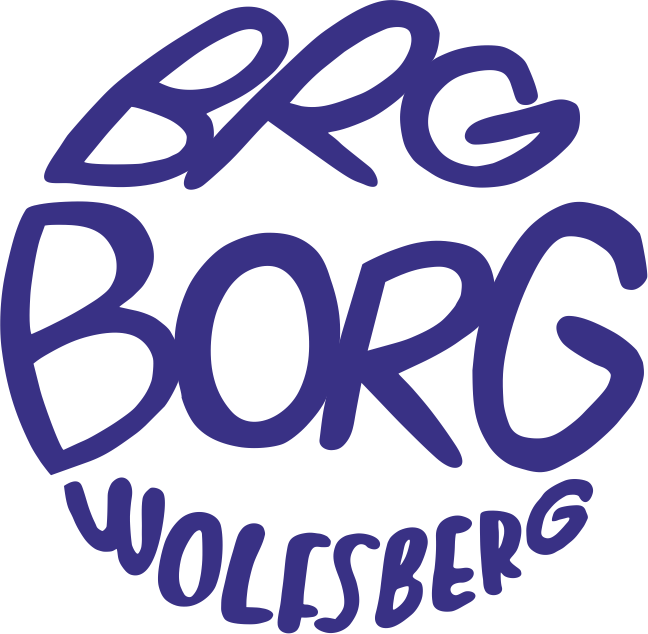 SchülerIn:	
Thema der Arbeit:BetreuungslehrerIn:	Die Arbeit hat eine Länge von ________ZeichenDatumInhaltOrt, DatumName SchülerIn